Décision 615(adoptée à la neuvième séance plénière)Nomination des membres du Comité consultatif indépendant
pour les questions de gestion (CCIG)Le Conseil,considérantle rapport du Comité de sélection du CCIG pour la nomination des membres du CCIG,tenant comptedu mandat du CCIG figurant dans l'Annexe de la Résolution 162 (Rév. Busan, 2014) de la Conférence de plénipotentiaires,décide1	de nommer les cinq experts indépendants suivants en tant que membres du CCIG, pour une période de quatre ans à compter du 1er janvier 2020:a)	Mme Sarah HAMMER, ressortissante des États-Unis d'Amérique;b)	M. Alexander NARUKAVNIKOV, ressortissant de la Fédération de Russie;c)	M. Honore NDOKO, ressortissant du Cameroun;d)	M. Henrique SCHNEIDER, ressortissant de la Suisse;e)	M. Kamlesh VIKAMSKEY, ressortissant de l'Inde.2	de noter que le Comité de sélection a transmis au secrétariat de l'UIT les noms des trois (3) candidats qualifiés ci-après, pour examen par le Conseil, conformément à l'Appendice B de la Résolution 162 (Rév. Busan, 2014) de la Conférence de plénipotentiaires, au cas où il serait nécessaire de pourvoir un siège devenu vacant au cours du mandat du CCIG:a)	Mme Bushra Naz MALIK, ressortissante du Pakistan;b)	Mme Madalina MANOIU, ressortissante de la Roumanie;c)	M. Fernando NIKITIN, ressortissant de l'Uruguay.______________Conseil 2019
Genève, 10-20 juin 2019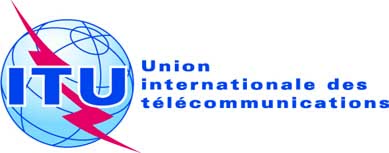 Document C19/132-F20 juin 2019Original: anglais